RKP: 50400Matični broj: 04982533OIB: 74353238879Grad: PožegaUlica: Osječka 151 ARazina: 11Razdjel: 109Šifra djelatnosti: 8423Šifra grada: 351Oznaka Razdoblja: 01.01.-30.06.2023.Zakonski predstavnik: Tomislav FerencBilješke sastavila: Mirjana Raguž, viši stručni savjetnik u Odjelu financijsko knjigovodstvenih poslova u Zatvoru u Požegi                                                                                                                                                                                                                                                                                                                                                                                                                                                                                                                                                                                                                                                                                                                                                                                                                                                                                                                                                                                                                                                                                                             B I LJ E Š K EUZ GODIŠNJE FINANCIJSKO IZVJEŠĆE 01.01.-30.06.2023. GODINEUVOD:Osnovna djelatnost: Zatvor u Požegi je posebna ustrojstvena jedinica Ministarstva pravosuđa i uprave, Uprave za zatvorski sustav i probaciju, kazneno tijelo zatvorenog tipa u kojem se izvršavaju mjere istražnog zatvora i izdržavanja kazne zatvora, odnosno preostali dio kazne do 6 mjeseci izrečenih u kaznenom  postupku, kao i kazna zatvora i supletorna kazna izrečena u prekršajnom postupku.Rad Zatvora u Požegi financira se iz sredstava Državnog proračuna, a kada je to moguće i iz  ostvarenih vlastitih prihoda,  te prihoda posebne namjene. Sukladno zakonskim odredbama zatvorenike se potiče na rad i omogućuje im se rad temeljem Zakona o izvršavanju kazne zatvora ( NN 14/21) i Pravilnika o radu  raspolaganju novcem zatvorenika (NN 67/2022. Ostvarivanje i trošenje vlastitih prihoda vrši se u skladu sa Pravilnikom o mjerilima i načinu korištenja nenamjenskih donacija i vlastitih prihoda proračunskih korisnika iz nadležnosti Ministarstva pravosuđa i uprave kaznenih tijela (NN 67/2023).B I LJ E Š K EUZ IZVJEŠTAJ OPRIHODIMA I RASHODIMA, PRIMICIMA I IZDACIMA ZA RAZDOBLJE01.01.– 30.06.2023. GODINE6 - PRIHODI POSLOVANJAOstvareni prihodi poslovanja tekuće godine na dan 30. lipnja 2023. godine veći su za 11,7% od ostvarenog u izvještajnom razdoblju prethodne godine, što je rezultat više evidentiranih prihoda iz nadležnog proračuna za financiranje rashoda redovnog poslovanja. Zbog zapošljavanja novih službenika, te odlaska jednog službenika u mirovinu došlo je od znatnog povećanja prihoda za financiranje rashoda istih. 65 - PRIHODI OD UPRAVNIH I ADMINISTRATIVNIH PRISTOJBI,  PRISTOJBI PO POSEBNIM PROPISIMA I NAKNADANa ovom kontu evidentirani su prihodi s osnove sufinanciranja troškova sprovođenja zatvorenika i kopiranja za zatvorenike.66 – PRIHODI OD PRODAJE PROIZVODA I ROBE TE PRUŽENIH USLUGA I PRIHODI OD DONACIJAOvi prihodi u iznosu od 3.574,96 eur odnose se na prihode od pruženih usluga temeljem sklopljenih ugovora vezano za rad zatvorenika s vanjskim poslodavcima i usluga najma prostora. Ovi prihodi su znatno manji u odnosu na isto razdoblje prethodne godine  jer je bilo manje ugovorenih poslova vezano za rad zatvorenika sa vanjskim poslodavcima. 6711 PRIHODI IZ NADLEŽNOG PRORAČUNA ZA FINANCIRANJE REDOVNOG POSLOVANJAUkupno prihodi na ovom kontu veći su za 11,6% u odnosu na izvještajno razdoblje prethodne godine i iznose 908.373,88 eur, a služe za pokriće rashoda redovnog poslovanja. Značajan je porast prihoda zbog dodatnih zapošljavanja službenika, odlaska jednog službenika u mirovinu, te nabave medicinske opreme za zatvorsku ambulantu, a čiji su prihodi bili nužni za podmirenje navedenih rashoda.683 -  OSTALI PRIHODI Navedeni prihodi u ukupnom iznosu od 10.690,54 eur ostvareni su temeljem prijenosa prihoda od rabata ostvarenog putem zatvorske kantine.3 - RASHODI POSLOVANJA31 - Rashodi za zaposlene veći su za 16,1% u odnosu na prethodno razdoblje što je rezultat zapošljavanja novih službenika, ali i odlaska jednog službenika u mirovinu i isplate mu pripadajućih prava – otpremnina.32 - Materijalni rashodi veći su za 2,2%  i ukupno iznose 120.617,13 eur. Najveća odstupanja su na naknadama za prijevoz novozaposlenih službenika, službena putovanja, uredskom materijalu, službena, radna i zaštitna odjeća i obuća, usluge tekućeg i investicijskog održavanja – popravak službenog vozila, troškovi promidžbe i informiranja – zbog objave natječaja kod zapošljavanja novih službenika, te zdravstvenih usluga jer je došlo do porasta broja zatvorenika. Također, evidentno je smanjenje na kontu energije – zbog donošenja Uredbe o otklanjanju poremećaja na domaćem tržištu energije a koju je Vlada RH prvi put donijela 08. rujna 2022.34 – FINANCIJSKI RASHODIFinancijski rashodi iskazani u obračunskom razdoblju 2023. godine iznose 164,25 eur i veći su u odnosu na iskazane u prethodnom obračunskom razdoblju. Isti se odnose na obračunate iznose platnoga prometa za redovno poslovanje i ovise o visini priljeva i odljeva novca po transakcijskim računima, broju provedenih platnih naloga, te o cjeniku  naknada  za bankarske usluge.4 – RASHODI ZA NABAVU NEFINANCIJSKE IMOVINEIskazani su u iznosu od 12.151,29 eur i odnose se na nabavu nove telefonske centrale u Zatvoru u Požegi u iznosu 8.210,60 eur, nabavu medicinske i laboratorijske opreme u iznosu 3.003,19 eur za potrebe zatvorenika u zatvorskoj ambulanti te nabavu nove sušilice u iznosu 937,50 eur. AOP – 638 – VIŠAK PRIHODAManjak prihoda i primitaka za pokriće u sljedećem razdoblju na navedenoj poziciji iskazan je u iznosu od 11.607,97 eur.  Iskazani manjak prihoda poslovanja za 2023. godinu u iznosu od 1.069,25 eur povećao je preneseni manjak prihoda poslovanja od 10.538,72 eur.Na povećanje iznosa manjka prihoda i primitaka   u odnosu na početno stanje utjecale su ispostavljene fakture za rad zatvorenika kod drugih poslodavaca koje nisu naplaćene u razdoblju do 30.06.2023.B I LJ E Š K EUZ IZVJEŠTAJ O OBVEZAMA-  30.06.2023. GODINEstanje obveza na kraju izvještajnog razdoblja iznosi: 221.015,53 eur,  od čega se:na dospjele obveze odnosi          5.851,72 eur, na nedospjele obveze	       215.163,81 eurDospjele obveze odnose se  na račun za sistematski pregled zaposlenika Zatvora u Požegi i račun za tekuće održavanje službenog vozila.Nedospjele obveze odnose se na:- međusobne obveze subjekata općeg proračuna (obveze za povrat u proračun koje refundira HZZO): 48.383,50 eur - obveze za rashode za zaposlene u iznosu od 153.572,00 eur- obveze za materijalne rashode u iznosu od 7.800,28 eur- ostale tekuće obveze u iznosu od 4.895,03 eur- obveze za nabavu nefinancijske imovine 513,00 eur 										  Upravitelj									         Tomislav Ferenc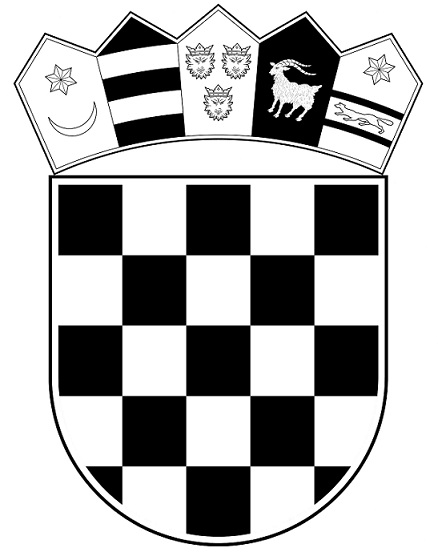 REPUBLIKA HRVATSKAMINISTARSTVO PRAVOSUĐA I UPRAVE      UPRAVA ZA ZATVORSKI SUSTAV                          I PROBACIJU                        Zatvor u Požegi